A Snug Bug 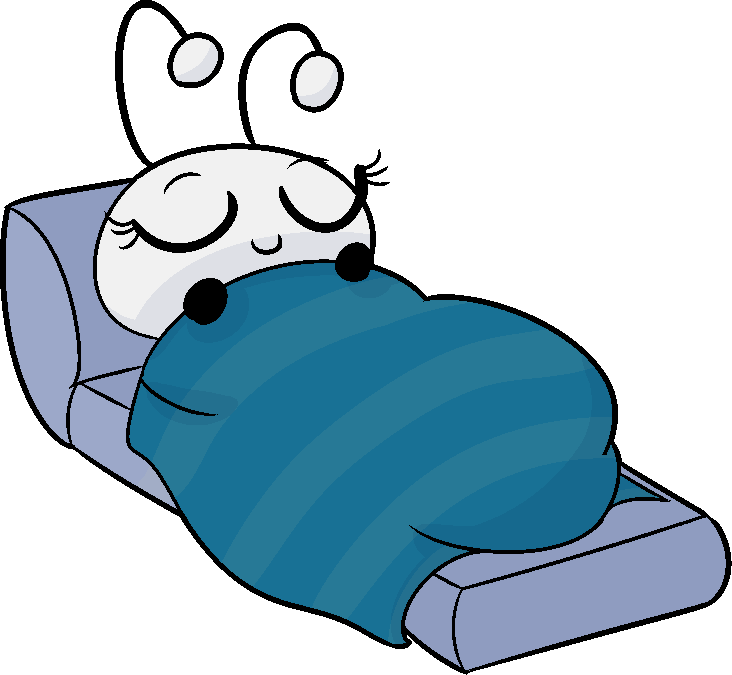 The little bug’s room is warm and snug. By her bed is a lamp and a soft, red rug. Mom tucks her in with a kiss and a hug. Yes, she is one snug little bug! 